Learner NotificationSociety of Gynecologic Oncology 2022 Welcoming Spaces – Module #4 Creating a Welcoming EnvironmentEnduring: May 19, 2022 – May 19, 2023OnlineAcknowledgement of Financial Commercial SupportGSK		Astra ZenecaSeagen		MerckAcknowledgement of In-Kind Commercial SupportNo in-kind commercial support was received for this educational activity.Satisfactory Completion  Learners must complete an evaluation form to receive a certificate of completion. Your chosen sessions must be attended in their entirety.  Partial credit of individual sessions is not available. If you are seeking continuing education credit for a specialty not listed below, it is your responsibility to contact your licensing/certification board to determine course eligibility for your licensing/certification requirement.   Accreditation StatementIn support of improving patient care, this activity has been planned and implemented by Amedco LLC and Society of Gynecologic Oncology (SGO).  Amedco LLC is jointly accredited by the Accreditation Council for Continuing Medical Education (ACCME), the Accreditation Council for Pharmacy Education (ACPE), and the American Nurses Credentialing Center (ANCC), to provide continuing education for the healthcare team.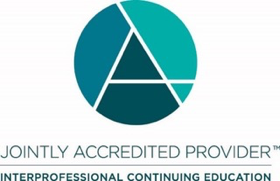 Physicians (ACCME) Credit DesignationAmedco LLC designates this enduring material for a maximum of 1.0 Enduring  AMA PRA Category 1 CreditsTM. Physicians should claim only the credit commensurate with the extent of their participation in the activity.  Nurses (ANCC) Credit DesignationAmedco LLC designates this activity for a maximum of 1.0 Enduring ANCC contact hours.Pharmacists and Pharmacy Technicians (ACPE) Credit DesignationAmedco LLC designates this activity for a maximum of 1.0 Enduring knowledge-based CPE contact hours.
NOTE to Pharmacists: The only official Statement of Credit is the one you pull from CPE Monitor. You must request your certificate within 30 days of your participation in the activity to meet the deadline for submission to CPE Monitor. Objectives - After Attending This Program You Should Be Able ToEnvision how different lived histories affect the way people approach their cancer screening and care.Demonstrate understanding of how intersectional minority identities invoke additional barriers to care.Discuss different types of LGBTQ+ experiences at different stages of the cancer care continuum.Disclosure of Conflict of InterestThe following table of disclosure information is provided to learners and contains the relevant financial relationships that each individual in a position to control the content disclosed to Amedco.  All of these relationships were treated as a conflict of interest, and have been resolved.  (C7 SCS 6.1-­‐6.2, 6.5) First NameLast NameDo you have any financial relationships with ineligible companies to disclose?AllisonAsanteNothing to DiscloseEthel DawnCaponeNothing to DiscloseMoniqueGaryNothing to DiscloseCeciliaHardackerNothing to DiscloseBillJesdaleNothing to DiscloseTeriJordanNothing to DiscloseLisaKaszubskiNothing to DiscloseNinaKennedyNothing to DiscloseAllisonKnuthNothing to DiscloseAngelaKueckNothing to DiscloseKnollLarkinNothing to DisclosePamLewisNothing to DisclosePhoenixMatthewsNothing to DiscloseJenniferMeadeNothing to DisclosePollyRossiNothing to DiscloseKarlSurkanNothing to DiscloseAnaTergasNothing to DiscloseChristopherWheldonNothing to DiscloseErinZinkNothing to DiscloseTracySandstromNothing to DiscloseStephanieBlankTesaro.GSK: Research Collaboration, Merck: Research Collaboration, Seattle Genetics: Research Collaboration, AstraZeneca: Research Collaboration, Roche: Research CollaborationDon DizonAstra Zeneca: Consultant, Clovis: Consultant, Regeneron: Consultant, Pfizer: Consultant, Oasmia: ConsultantAureaKasbergBristol Myers Squibb: Grant Recipient, Servier: Grant Recipient, GlaxoSmithKline: Grant Recipient, Genentech: Grant RecipientBJRimelGSK: Advisory Board Participant, AstraZeneca: Advisory Board Participant, Deep6AI: Advisory Board Participant, Merck: Advisory Board Participant, Tempus: ConsultantNFNScoutSyros Pharmaceuticals: Grant Recipient, Servier Pharmaceuticals: Grant Recipient, Bristol Myers Squibb: Grant Recipient, Glaxo Smith Klein: Grant Recipient, Genentech: Grant Recipient